ΕΛΛΗΝΙΚΗ ΔΗΜΟΚΡΑΤΙΑ			Σκάλα   16 Απριλίου   2020 ΝΟΜΟΣ ΛΑΚΩΝΙΑΣΔΗΜΟΣ ΕΥΡΩΤΑ					Αρ. Πρωτ.:  4001ΔΗΜΟΤΙΚΟ ΣΥΜΒΟΥΛΙΟΤηλεφ.: 2735360039E-mail: mariakomp@gmail.comΠΡΟΣ:        - Δημοτικούς Συμβούλους            -  Κ. Δήμαρχο                                                  - Προέδρους κοινοτήτωνΠΡΟΣΚΛΗΣΗ  (Αριθ. 09/2020)Καλείστε  σε  τακτική  δια  περιφοράς  συνεδρίαση  του  Δημοτικού Συμβουλίου  που  θα  πραγματοποιηθεί  την  22-04-2020  ημέρα Τετάρτη  και  ώρα  έναρξης  12:00 και  λήξη 14:00.Η τακτική  συνεδρίαση  θα  πραγματοποιηθεί  δια  περιφοράς, σύμφωνα  με την  παρ. 1 του άρθρου  10 της Πράξης Νομοθετικού Περιεχομένου  (ΦΕΚ 55/11-03-2020), με  τις  υπ΄αριθ. 40/20930/31-3-2020  και  18318/13-3-2020 εγκυκλίους  του Υπουργείου Εσωτερικών  και  σύμφωνα  με τις  διατάξεις  του άρθρου  67 παρ. 5 Ν,3852/2010  όπως  αντικαταστάθηκε  και  ισχύει  με  το  άρθρο  74  του Ν. 4555/2018.Τίθεται  από  το  νομοθέτη  πλέον  ως  μόνη  προϋπόθεση  για  τη  νομιμότητα  της  δια  περιφοράς  συνεδρίασης  η συμμετοχή έως  την  31η Μαΐου  2020  του  ενός  δεύτερου (1/2)   των  μελών  του οικείου  συμβουλίου.Οι αποφάσεις  που  λαμβάνονται  ανακοινώνονται  από  την  πρόεδρο  του  συμβουλίου  στην πρώτη  συνεδρίαση  μετά  τη λήξη  των  μέτρων αποφυγής  της διάδοσης  του  κορωνοιού COVID-19.Σύμφωνα  με  τα  ανωτέρω  μέχρι  την ώρα  λήξης  της  δια  περιφοράς  συνεδρίασης (14:00 μμ) οι  δημοτικοί  σύμβουλοι  θα  μπορούν  να  ψηφίσουν  τα  κατωτέρω  θέματα  της ημερήσιας  διάταξης  με   e–mail  από  τον  προσωπικό  λογαριασμό τους  προς το e-mail της  γραμματείας  του Δημοτικού  Συμβουλίου  Δήμου Ευρώτα.Όσοι  Δημοτικοί σύμβουλοι  δεν  διαθέτουν  προσωπικό  e-mail θα  μπορούν  να  ψηφίσουν  τα  κατωτέρω  θέματα  της  ημερήσιας  διάταξης  από  το προσωπικό  τους  κινητό,  προς  το κινητό  της  γραμματέως  του Δημοτικού Συμβουλίου με αριθμό 6993225886 καθώς και της προέδρου του Δημοτικού Συμβουλίου αριθμού 6945777605, με  γραπτό  μήνυμα,  αναφέροντας  και  το  όνομα  τους.ΘΕΜΑΤΑΘΕΜΑ 1ο : << ΤΡΟΠΟΠΟΙΗΣΗ ΠΡΟΫΠΟΛΟΓΙΣΜΟΥ ΕΣΟΔΩΝ ΕΞΟΔΩΝ ΟΙΚΟΝΟΜΙΚΟΥ ΕΤΟΥΣ 2020 –ΤΡΟΠΟΠΟΙΗΣΗ ΤΕΧΝΙΚΟΥ ΠΡΟΓΡΑΜΜΑΤΟΣ >> σύμφωνα  με  την αριθμ. 90/2020 ΑΟΕΕισηγητής: Κυριακάκος Παναγιώτης –αντιδήμαρχοςΘΕΜΑ 2ο : << ΤΡΟΠΟΠΟΙΗΣΗ ΠΡΟΫΠΟΛΟΓΙΣΜΟΥ ΕΣΟΔΩΝ ΕΞΟΔΩΝ ΟΙΚΟΝΟΜΙΚΟΥ ΕΤΟΥΣ 2020 –ΤΡΟΠΟΠΟΙΗΣΗ ΤΕΧΝΙΚΟΥ ΠΡΟΓΡΑΜΜΑΤΟΣ >> Εισηγητής: Κυριακάκος Παναγιώτης –αντιδήμαρχοςΘΕΜΑ 3ο:<<Κατάρτιση Μεσοπρόθεσμου Προγράμματος Δημοσιονομικής Στρατηγικής 2021-2024>>.Εισηγητής: Κυριακάκος Παναγιώτης –αντιδήμαρχοςΘΕΜΑ 4ο  :<< ΑΠΟΔΟΧΗ ΚΑΙ ΚΑΤΑΝΟΜΗ ΠΙΣΤΩΣΕΩΝ ΑΠΟ ΥΠ.ΕΣ.  ( A΄   ΚΑΤΑΝΟΜΗ ΑΠΟ Κ.Α.Π. 2020 ) ΣΤΙΣ ΣΧΟΛΙΚΕΣ ΕΠΙΤΡΟΠΕΣ ΓΙΑ ΤΗΝ ΚΑΛΥΨΗ ΤΩΝ ΛΕΙΤΟΥΡΓΙΚΩΝ ΔΑΠΑΝΩΝ ΤΩΝ ΣΧΟΛΕΙΩΝ>>Εισηγητής: Κυριακάκος Παναγιώτης –αντιδήμαρχοςΘΕΜΑ 5ο :ΑΠΟΔΟΣΗ ΚΑΤΑΝΟΜΗΣ ΠΟΣΩΝ ΩΣ ΤΑΚΤΙΚΗ ΕΠΙΧΟΡΗΓΗΣΗ  ΣΤΟ ΝΠΔΔ ΝΙΚΗΦΟΡΟΣ ΒΡΕΤΤΑΚΟΣ ΓΙΑ ΤΙΣ ΛΕΙΤΟΥΡΓΙΚΕΣ ΔΑΠΑΝΕΣ ΤΩΝ ΠΑΙΔΙΚΩΝ ΣΤΑΘΜΩΝ ΚΑΙ ΤΩΝ ΧΩΡΩΝ ΑΘΛΗΣΗΣ ΤΟΥ ΔΗΜΟΥ ΕΥΡΩΤΑ  Εισηγητής: Κυριακάκος Παναγιώτης –αντιδήμαρχοςΘΕΜΑ  6ο: «Υποβολή της πρότασης "Παμβαλκανικό Φεστιβάλ Ρακής" στο χρηματοδοτικό πρόγραμμα της Ευρωπαϊκής Επιτροπής "Δημιουργική Ευρώπη".Εισηγητής: Κυριακάκος Παναγιώτης –αντιδήμαρχοςΘΕΜΑ  7ο: «Απόφαση σχετικά με την αποδοχή χρηματοδότησης ποσού ύψους 218.376,00 ευρώ  από το ΠΡΑΣΙΝΟ ΤΑΜΕΙΟ για την υλοποίηση της προμήθειας με τίτλο: ΣΥΣΤΗΜΑ ΔΙΑΒΑΘΜΙΣΜΕΝΗΣ ΣΥΜΠΙΕΣΗΣ ΓΙΑ ΤΗΝ ΑΝΑΒΑΘΜΙΣΗ ΚΟΙΝΟΧΡΗΣΤΩΝ ΧΩΡΩΝ και εξουσιοδότηση υπογραφής του συμφώνου αποδοχής όρων.Εισηγητής: Μπόλλας Βασιλείος –αντιδήμαρχοςΗ ΠρόεδροςΔΕΝΤΑΚΟΥ  ΕΛΕΝΗ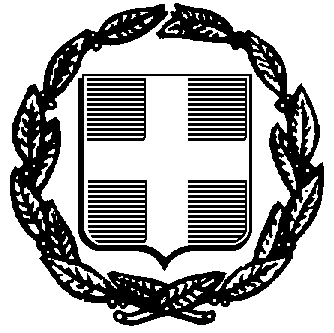 